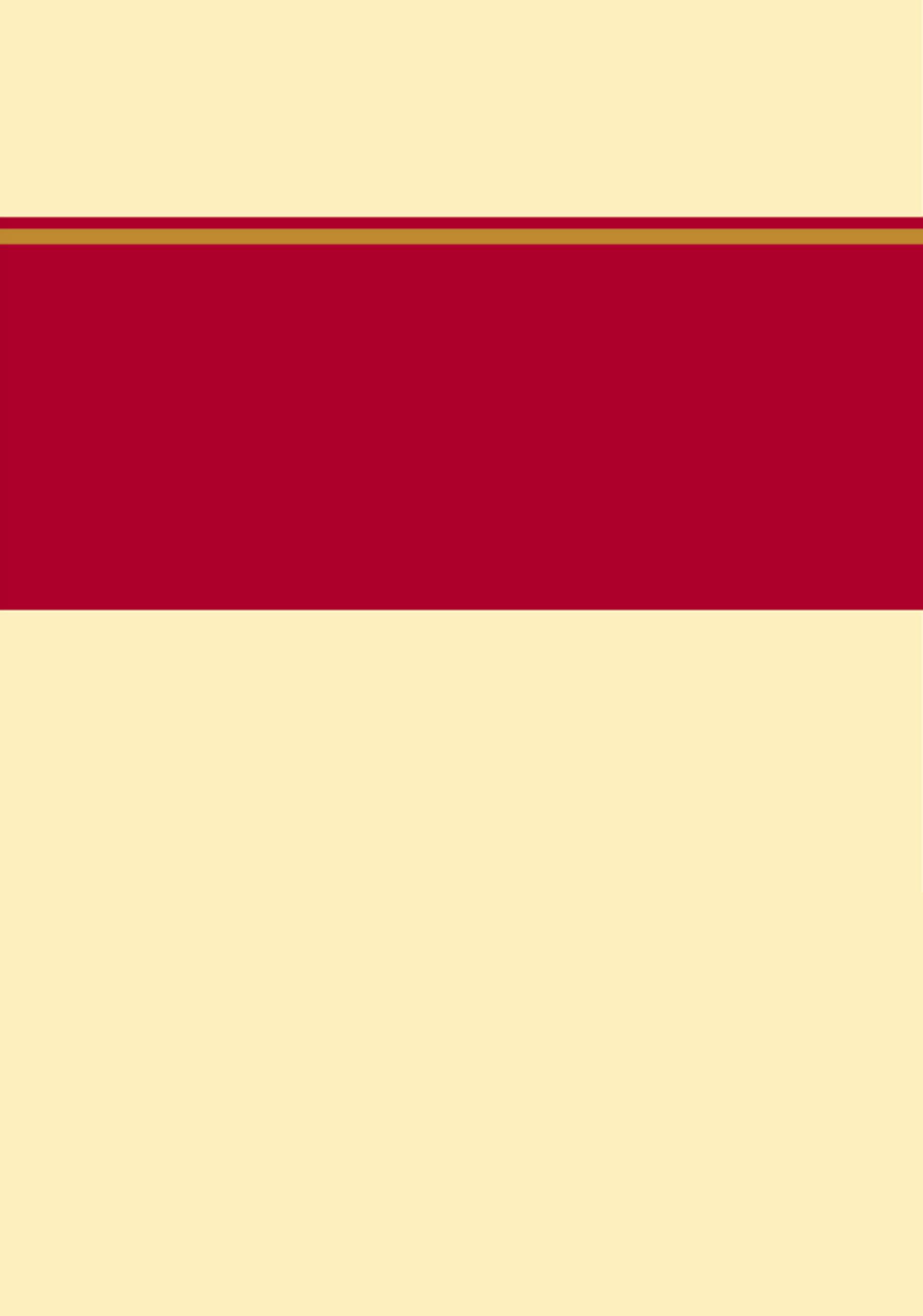 二〇一九年八月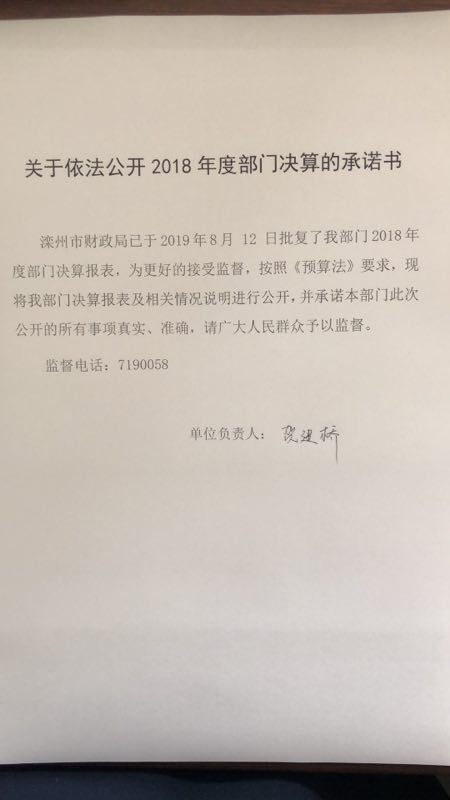 目    录第一部分   部门概况 一、部门职责二、机构设置第二部分   2018年度部门决算报表一、收入支出决算总表二、收入决算表三、支出决算表四、财政拨款收入支出决算总表五、一般公共预算财政拨款支出决算表六、一般公共预算财政拨款基本支出决算表七、一般公共预算财政拨款“三公”经费支出决算表八、政府性基金预算财政拨款收入支出决算表九、国有资本经营预算支出决算表十、政府采购情况表第三部分  XX部门2018年部门决算情况说明一、收入支出决算总体情况说明二、收入决算情况说明三、支出决算情况说明四、财政拨款收入支出决算总体情况说明五、一般公共预算“三公”经费支出决算情况说明六、预算绩效情况说明七、其他重要事项的说明第四部分  名词解释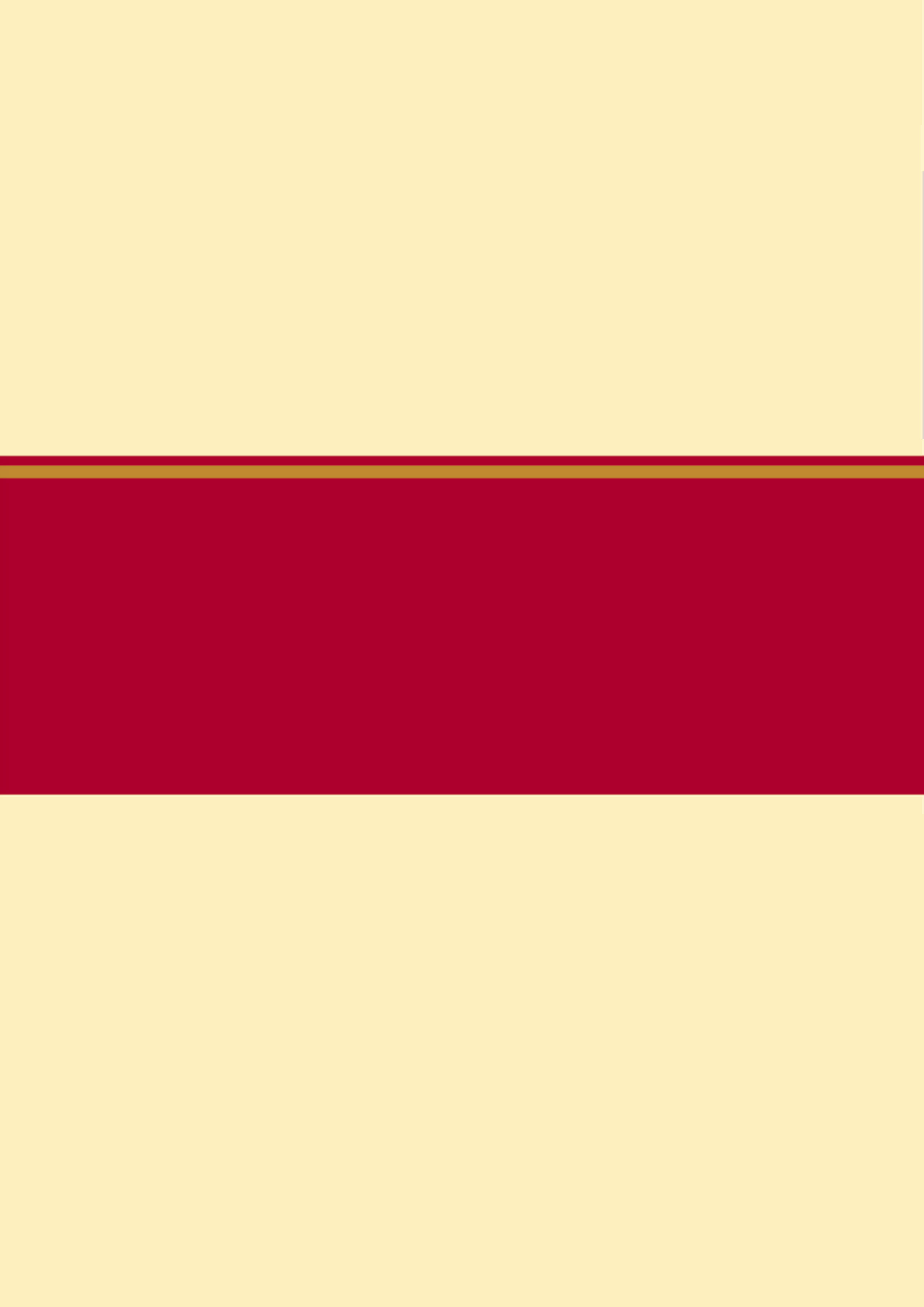 一、部门职责 组织培训班。根据县委组织部的干部计划，培训、轮训领导干部和理论骨干；受县委、县政府有关职能部门委托，举办各种专题培训，研讨班。其工作活动绩效目标是通过外请专家、学者教授，开拓学院思路；通过开展现场教学、情景模拟教学、案例教学、特色教学‘有效提高培训质量，提高学员解决问题的能力。绩效指标学员满意率达到90％以上，培训任务完成率100％.师资与学科建设：加强学科建设和学科培育，形成有党校特色的优势学科、重点学科和教学基地。其工作活动绩效目标是通过培育和建设，形成几门有党校特色的优势学科和重点学科。教学事务管理：组织实施综合管理和后勤保障事务。其工作活动绩效目标是通过有效的行政后勤管理，完善教学设施和服务网络，提高保障水平，促进教学活动和学员培训水平的提高。绩效目标学员对综合事务管理满意度90％以上二、机构设置从决算编报单位构成看，纳入2018 年度本部门决算汇编范围的独立核算单位共1个，具体情况如下：部门机构设置情况部门决算公开01表——公开10表见附件）一、收入支出决算总体情况说明本部门2018年度收入总计377.03万元。与2017年度决算相比，增长44.43万元，主要原因是社保会保险经费由财政局拨至单位，由单位上缴税务部门。2018年支出总计377.03万元，与2017年决算相比，增加44.43万元.主要原因是社保会保险经费由财政局拨至单位，由单位上缴税务部门.二、收入决算情况说明本部门2018年度本年收入合计377.03万元，均为财政拨款收入，占总数的100%。如图所示：三、支出决算情况说明本部门2018年度本年支出合计377.03万元，均为基本支出，共计377.03万元，占100%；如图所示：四、财政拨款收入支出决算总体情况说明（一）财政拨款收支与2017 年度决算对比情况本部门2018年度收入总计377.03万元。与2017年度决算相比，增长44.43万元，增长13.36%，主要原因是社保会保险经费由财政局拨至单位，由单位上缴税务部门。2018年支出总计377.03万元，与2017年决算相比，增长44.43万元，增长13.36%.主要用于社保会保险经费由财政局拨至单位，由单位上缴税务部门。（二）财政拨款收支与年初预算数对比情况本部门2018年度一般公共预算财政拨款收入377.03万元，完成年初预算的57.42%（如图4）,比年初预算减少279.55万元，决算数小于预算数主要原因是精神文明奖等已纳入年初预算，但财政部门未予拨付或部分拨付；本年支出377.03万元，完成年初预算的57.42%,比年初预算减少279.55万元，决算数小于预算数主要原因是主要是精神文明奖等未予支出或只支出少部分。财政拨款支出决算结构情况。2018 年度财政拨款支出377.03万元,均为一般公共服务支出，占100%。（四）一般公共预算基本支出决算情况说明2018 年度财政拨款基本支出377.03万元，其中：人员经费 304.9万元，包括基本工资127.33万元、津贴补贴110.03万元、奖金11.77万元、绩效工资9.86万元、机关事业单位基本养老保险缴费44.74万元、其他社会保障缴费1.17万元。 公用经费72.13万元，其中商品和服务支出60.13万元，包括办公费7万元、水费0.8万元、电费0.8万元、邮电费0.7万元、取暖费12.63万元、差旅费0.32万元、维修（护）费15.85万元、劳务费8.68万元、公务用车运行维护费1.78万元、其他交通费用11.22万元、其他商品和服务支出0.35万元；资本性支出12万元，其中包括办公设备购置12万元。五、一般公共预算“三公” 经费支出决算情况说明本部门2018年度“三公”经费支出共计1.78万元，较年初预算减少0.72万元，降低28.8%，主要是严格控制预算指标；较2017年度减少0.86万元，降低32.58%，主要是严格控制预算指标。具体情况如下：（一）因公出国（境）费支出0万元。本部门2018年度无本单位组织的出国（境）团组。因公出国（境）费支出较年初预算无增减变化，较2017年决算无增减变化。公务用车购置及运行维护费支出1.78万元。本部门2018年度公务用车购置及运行维护费较年初预算减少0.72万元，降低28.8%,主要原因是严格控制预算指标；较2017年决算减少0.72万元，降低28.8%,主要是严格控制预算指标。公务用车购置费：本部门2018年度公务用车购置量0辆，发生“公务用车购置”经费支出0万元。公务用车购置费支出较年初预算无增减变化，较2017年决算无增减变化。公务用车运行维护费：本部门2018年度单位公务用车保有量1辆。公车运行维护费支出较年初预算减少0.72元，降低28.8%,主要原因是严格控制预算指标；较上年减少0.72万元，降低28.8%，主要原因是严格控制预算指标。（三）公务接待费支出0万元。本部门2018年度公务接待共0批次.公务接待费支出较年初预算减少0万元，主要是全力压减公务接待开支，严格执行预算指标；较2017年决算减少0.14万元，降低100%,主要是主要是全力压减公务接待开支，严格执行预算指标。六、预算绩效情况说明（一）绩效管理工作开展情况1. 创建科学完善的考评考核机制。为更好的发挥我校各项服务功能，进一步完善绩效管理相关政策，运用综合考核评价办法，着力探索和完善考核评价工作新机制。2.加强人才培养，构建学习型团队。及时学习掌握各项相关法律法规制度。通过开展各项培训活动，增强全体人员对预算绩效管理的了解，切实做到全员参与。3. 积极组织开展绩效评价工作。严格要按照相关要求撰写绩效评价报告，切实保证评价结论客观、公正，评价意见详实、明确。（二）预算项目绩效评价开展情况（1）强化服务功能，创建科学完善的考评考核机制。以促进经济发展、社会发展、可持续发展为基本目标，把扩大考核民主作为基本途径，运用综合考核评价办法，着力探索和完善组织评价、群众评价、社会评价和自我评价有机联系、互为印证的干部考核评价工作新机制。（2）构筑创新团队，创建人才汇聚的队伍建设机制。人事管理要向人才开发观念转变，以人为中心，选拔和培养一批创新团队骨干力量，并纳入高层次人才发展规划，建立有利于发挥创新性人才的激励机制，完善科学的团队建设和创新成果评价体系。通过构筑创新团队，汇聚人才，带动整个人才队伍的建设。（3）强化绩效挂钩，创建公平高效的动力提升机制。完善岗位管理制度、奖励制度和职位晋升机制，实行与工作业绩挂钩，最大限度发挥人才的潜能。七、其他重要事项的说明（一）机关运行经费情况我校单位性质为财政补助事业单位，不涉及机关运行经费。（二）政府采购情况无（三）国有资产占用情况截至2018年12月31日，本部门共有车辆1辆，较上年无增减变化，其中，执法执勤用车1辆。单位价值50万元以上通用设备0台（套），较上年无增减变化。（四）其他需要说明的情况1、本部门2018年度“政府性基金预算财政拨款收入支出决算表”、“国有资本经营预算财政拨款支出决算表”“政府采购情况表”无收支及结转结余情况，故以空表列示。2、由于决算公开表格中金额数值应当保留两位小数，公开数据为四舍五入计算结果，个别数据合计项与分项之和存在小数点后差额，特此说明。（一）财政拨款收入：本年度从本级财政部门取得的财政拨款，包括一般公共预算财政拨款和政府性基金预算财政拨款。（二）事业收入：指事业单位开展专业业务活动及辅助活动所取得的收入。（三）其他收入：指除上述“财政拨款收入”、“事业收入”、“经营收入”等以外的收入。（四）用事业基金弥补收支差额：指事业单位在用当年的“财政拨款收入”、“财政拨款结转和结余资金”、“事业收入”、“经营收入”、“其他收入”不足以安排当年支出的情况下，使用以前年度积累的事业基金（事业单位当年收支相抵后按国家规定提取、用于弥补以后年度收支差额的基金）弥补本年度收支缺口的资金。（五）年初结转和结余：指以前年度尚未完成、结转到本年仍按原规定用途继续使用的资金，或项目已完成等产生的结余资金。（六）结余分配：指事业单位按照事业单位会计制度的规定从非财政补助结余中分配的事业基金和职工福利基金等。（七）年末结转和结余：指单位按有关规定结转到下年或以后年度继续使用的资金，或项目已完成等产生的结余资金。（八）基本支出：填列单位为保障机构正常运转、完成日常工作任务而发生的各项支出。（九）项目支出：填列单位为完成特定的行政工作任务或事业发展目标，在基本支出之外发生的各项支出（十）基本建设支出：填列由本级发展与改革部门集中安排的用于购置固定资产、战略性和应急性储备、土地和无形资产，以及购建基础设施、大型修缮所发生的一般公共预算财政拨款支出，不包括政府性基金、财政专户管理资金以及各类拼盘自筹资金等。（十一）其他资本性支出：填列由各级非发展与改革部门集中安排的用于购置固定资产、战备性和应急性储备、土地和无形资产，以及购建基础设施、大型修缮和财政支持企业更新改造所发生的支出。（十二）“三公”经费：指部门用财政拨款安排的因公出国（境）费、公务用车购置及运行费和公务接待费。其中，因公出国（境）费反映单位公务出国（境）的国际旅费、国外城市间交通费、住宿费、伙食费、培训费、公杂费等支出；公务用车购置及运行费反映单位公务用车购置支出（含车辆购置税）及租用费、燃料费、维修费、过路过桥费、保险费、安全奖励费用等支出；公务接待费反映单位按规定开支的各类公务接待（含外宾接待）支出。（十三）其他交通费用：填列单位除公务用车运行维护费以外的其他交通费用。如飞机、船舶等的燃料费、维修费、过桥过路费、保险费、出租车费用、公务交通补贴等。（十四）公务用车购置：填列单位公务用车车辆购置支出（含车辆购置税）。（十五）其他交通工具购置：填列单位除公务用车外的其他各类交通工具（如船舶、飞机）购置支出（含车辆购置税）。（十六）机关运行经费：指为保障行政单位（包括参照公务员法管理的事业单位）运行用于购买货物和服务的各项资金，包括办公及印刷费、邮电费、差旅费、会议费、福利费、日常维修费、专用材料以及一般设备购置费、办公用房水电费、办公用房取暖费、办公用房物业管理费、公务用车运行维护费以及其他费用。（十七）经费形式:按照经费来源，可分为财政拨款、财政性资金基本保证、财政性资金定额或定项补助、财政性资金零补助四类。单位名称单位性质单位规格经费保障形式单位名称单位性质单位规格经费保障形式办公室事业正科级财政拨款教研室事业正科级财政拨款教务科事业正科级财政拨款总务科事业正科级财政拨款